Приложение 7: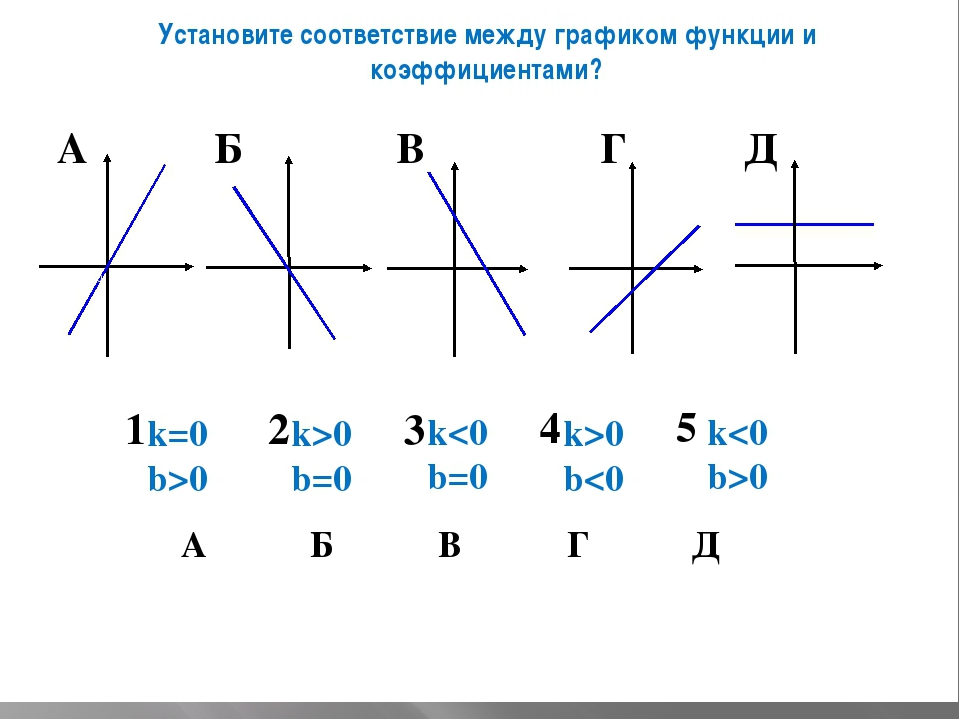 